проводят 25 ноября 2021 годаТретью всероссийскую научно-практическую интернет-конференцию «Социальная онтология культуры»Основные направления работы конференции:- онтологические основания культуры, - ценностный дискурс социальной онтологии культуры, - культура мышления и мышление о культуре, - память в культуре и культура памяти, - философские аспекты культуры повседневности, - социальные измерения культурного пространства, - антропологические  трансформации и технологические измерения современного социума, - артефакты культуры в системе культурных ценностей.Заявки на участие в работе конференции просим направлять до 15 ноября 2021 года по е-mail: listvamer@yandex.ru. По результатам работы конференции планируется выпуск коллективной монографии в 2021 г. Заявки составлять по форме:Руководители проекта: д.ф.н., профессор, заведующий кафедрой философии культуры и культурологии СГУ имени Н.Г. Чернышевского Листвина Евгения Викторовна; д.ф.н., доцент, заведующий кафедрой теологии и религиоведения, декан философского факультета Орлов Михаил Олегович;д.ф.н., доцент, профессор кафедры теоретической и социальной философии философии СГУ имени Н.Г. Чернышевского Богатов Михаил Александрович.Международный центр теоретических  и прикладных исследований культурыФилософский факультет Саратовского национального исследовательского государственного университета  имени Н.Г. ЧернышевскогоРоссийское Философское обществоЗаявка на участие в работе интернет-конференции  «Социальная онтология культуры»Фамилия, имя, отчество _______________________________________________Тема доклада_____________________________Ученая степень_________________Ученое звание____________________Место работы____________________Должность_______________________Контактный телефон_____________________e-mail: _____________________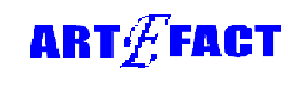 